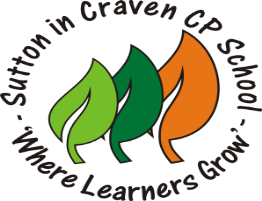 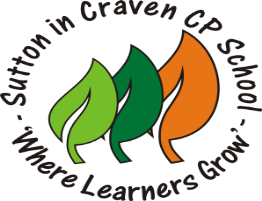 Volunteer expression of interestThank you for showing an interest volunteering at Sutton in Craven CP School. We are frequently asked for placements and as such we have to limit voluntary placements.Please complete this form with as much information as possible and return to Mrs Jill Fletcher, Deputy Headteacher,  Sutton CP School, Bridge Road, Sutton in Craven, BD20 7ES. Or by email to admin@sutton-in-craven.n-yorks.sch.ukIf you have a DBS disclosure*, please complete the details below:(*Please note than any offer of placement will be dependent upon enhanced DBS clearance which the school can arrange if necessary – this may incur a small fee)First NameSurnameDate of BirthContact LandlineE-mailAddressYear groups you are wanting to work withReferences(please give the names and addresses of a referee)Title:                        Name:Occupation:Address:Postcode:Tel No:E-mail:Capacity in which known:Title:                        Name:Occupation:Address:Postcode:Tel No:E-mail:Capacity in which known:Title:                        Name:Occupation:Address:Postcode:Tel No:E-mail:Capacity in which known:Relevant experienceI would like a placement at Sutton CP School because…I can offer the following days of the week or dates Any other information  Do you consider yourself to have a disability?Do you have any spent convictions, reprimands or final warnings or any unspent convictions or criminal proceedings pending against you?DBS Reference:DBS  Date:DBS done by:Copy taken (Office)My DBS check has been done by:Company Name:Contact:Contact Telephone:
Contact Address:My DBS check has been done by:Company Name:Contact:Contact Telephone:
Contact Address:My DBS check has been done by:Company Name:Contact:Contact Telephone:
Contact Address:My DBS check has been done by:Company Name:Contact:Contact Telephone:
Contact Address: